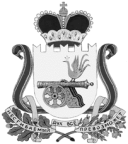 СОВЕТ ДЕПУТАТОВ ВЯЗЕМСКОГО ГОРОДСКОГО ПОСЕЛЕНИЯ ВЯЗЕМСКОГО РАЙОНА СМОЛЕНСКОЙ ОБЛАСТИРЕШЕНИЕот 22.05.2018  № 51В соответствии с Гражданским кодексом Российской Федерации, Федеральным законом от 06.10.2003 № 131-ФЗ  "Об общих принципах организации местного самоуправления в Российской Федерации", Федеральным законом от 26.07.2006 № 135-ФЗ «О защите  конкуренции», руководствуясь Положением  о порядке управления и распоряжения имуществом, находящимся в муниципальной собственности Вяземского городского поселения Вяземского района Смоленской области, утвержденным решением Совета депутатов Вяземского городского поселения Вяземского района Смоленской области от 21.10.2014 № 88 (в редакции решения Совета депутатов Вяземского городского поселения Вяземского района Смоленской области от 21.04.2015 № 22), Уставом Вяземского городского поселения Вяземского района Смоленской области, рассмотрев обращение Главы муниципального образования «Вяземский район» Смоленской области  от 24.04.2018 № 1663/02-27, Совет депутатов Вяземского городского поселения Вяземского района Смоленской области  РЕШИЛ:Согласовать Администрации муниципального образования «Вяземский район» Смоленской области уменьшение размера  арендной платы работ в сумме до 845 654,27 руб. (Восемьсот сорок пять тысяч шестьсот пятьдесят четыре рубля 27 коп.), что составляет до 99% от годовой арендной платы за 2017-2018 годы для ООО «Очистные системы» по договору аренды от 01.09.2017 № 11 муниципального имущества, относящегося к системе водоотведения и очистки сточных вод города Вязьмы за произведенные неотъемлемые улучшения арендованного имущества, находящегося в муниципальной собственности Вяземского городского поселения  Вяземского района Смоленской области, которые не подлежат возмещению по окончании срока аренды, в виде выполнения работ:- замена насоса в здании насосной канализационной станции (№ 11) по адресу: Смоленская область, г. Вязьма, м-н Березы,  на сумму 46 742,93 руб.;- замена обратного клапана по адресу: Смоленская область, г. Вязьма, пл. Привокзальная,  на сумму 5 192,44 руб.;- замена дренажного насоса в здании насосной канализационной станции (№ 1) по адресу: Смоленская область, г. Вязьма, ул. Чапаева,  на сумму 15 577,21 руб.;- замена насоса в здании насосной канализационной станции (№ 1) по адресу: Смоленская область, г. Вязьма, ул. Чапаева,  на сумму 107 206,93 руб.;- замена насоса в здании насосной канализационной станции (№ 3) по адресу: Смоленская область, г. Вязьма, ул. Кирова,  на сумму 56 532,90 руб.;- установка насоса «Иртыш» на комплексе главных очистных сооружений, расположенных по адресу: Смоленская область, Вяземский район, Поляновское сельское поселение, д. Черемушки,  на сумму 559 689,06 руб.;- замена запорной арматуры  на комплексе главных очистных сооружений по адресу: Смоленская область, Вяземский район, Поляновское сельское поселение, д. Черемушки,  на сумму 30 217,62 руб.;- замена запорной арматуры  на главной насосной станции по адресу: Смоленская область, г. Вязьма, ул. Плетниковка, на сумму 24 495,18 руб.2. Опубликовать настоящее решение в газете «Мой город - Вязьма» и электронном периодическом издании «Мой город – Вязьма.ru» (MGORV.RU).Глава муниципального образованияВяземского городского поселения Вяземского района Смоленской области                                            А.А. ГригорьевО согласовании уменьшения арендной платы за использование муниципального имущества Вяземского городского поселения Вяземского района Смоленской области 